目	录第一部分 单位概况一、主要职能二、单位机构设置及预算单位构成情况三、2023年度单位主要工作任务及目标第二部分 2023年度单位预算表一、收支总表二、收入总表三、支出总表四、财政拨款收支总表五、财政拨款支出表（功能科目）六、财政拨款基本支出表（经济科目）七、一般公共预算支出表八、一般公共预算基本支出表九、一般公共预算“三公”经费、会议费、培训费支出表十、政府性基金预算支出表十一、国有资本经营预算支出预算表十二、一般公共预算机关运行经费支出预算表十三、政府采购支出表第三部分 2023年度单位预算情况说明第四部分 名词解释第一部分 单位概况一、主要职能做好全镇特困供养对象、社会寄养老人护理服务工作。二、单位机构设置及预算单位构成情况根据单位职责分工，本单位无内设机构。本单位无下属单位。三、2023年度单位主要工作任务及目标光阴如梭，2023新的一年已经到来，今年将是一个充满挑战与压力的一年，也是把握机遇开创新局的重要之年。在此，我们要负责“自主”经营好特困人员集中供养和社会托养工作，全面践行社会养老市场化运作的体制，随着社会面逐步恢复正常，老人应收尽收，消防局部改造稳步推进，统筹安排好各项工作衔接，更要全面提升管理、服务水平，发挥专业养老机构在社会养老事业中的重要作用。现就2023年工作计划作如下几个方面进行：一、加强党建引领，提高政治站位，落实责任担当目前老年服务中心党员8名，都是管理层骨干，在工作中应充分发挥带头作用，带领职工积极开展各项工作，支部也十分重视党建工作，始终以党建为引领，充分发挥党支部战斗堡垒作用，提升党建工作水平，广泛听取群众意见，明确努力方向和改进措施，持续推动党建和业务深度融合。二、高度重视安全管理和疫情防控不松懈安全生产是一切工作的根本保障。老年服务中心始终把安全工作放在首位，严格执行上级部门对中心的各项安全工作要求，目前消防设备设施仍不完善，消防局部改造仍在建设过程，我们应更加重视人防弥补物防的缺失，每日按要求开展安全巡查，定期开展职工安全培训与消防演练，未雨绸缪做好安全工作。随着社会面恢复正常，老年服务中心也由封闭转为常态化管理，但养老机构为重点机构，入住老人为重点人群，家属探视、人员进出仍应严格执行上级要求，目前外来人员仍要凭48小时核酸及现场抗原，实名登记后进入机构，员工及老人每周开展2次核酸检测等要求。三、做好食堂餐饮服务，食品安全保障进一步提升中心将一如既往做好食堂餐饮，确保食品安全工作。上级部门对我们进行安全生产检查，食品安全每次必查，足见重视程度。食堂工作人员要持续做好食品溯源、索证索票及食品留样工作，做好每天食材质量把关，确保食品安全，营养搭配合理，保障在院老人饮食安全健康。四、严格管控财务开支，切实履行财务审批制度中心一切开支均有镇财政审批报支，不断完善财务相关制度，定期传达上级财政政策相关精神文件，严格执行镇财政管理规定，严控支出，重大采购支出会同班子人员讨论决定。五、维护职工权益，保障职工福利稳中求进院领导应密切联系群众，听取职工意见建议，切实维护职工合法权益，积极主动深入一线，职工的合理要求应倾听、讨论、采纳，帮助职工解决实际问题，不断提高广大职工归属感，保障职工队伍和谐稳定，同时也根据经营效益情况，争取为职工多谋福利。六、重视职工培训，不断提升服务水平中心全体职工养老护理员职业资格取得率100%，院部定期开展业务技能和理论知识培训，中心重视人才培养，鼓励员工多参与上级部门组织的比赛竞赛，为中心多争取荣誉，同时在参与中挖掘潜力，不断提升护理服务水平，这部分员工将作为管理岗位的储备力量。七、关注老人精神文化生活，持续开展文娱活动由于近年受疫情影响，院内娱乐活动，特别是外来志愿者活动骤减，导致老人文娱活动缺乏，随着生活回归正常，2023年我们应多举办文娱活动，让老人的生活丰富多彩，促进老人身心健康及精神满足。八、不断提升信息化建设，与时俱进，开拓创新中心信息化建设在全市养老机构中走在前列，信息化管理贯穿老人从入院到退住整个过程，长护险、虚拟养老等惠老平台与相关部门互联互通，消防安全、食安治联、信息申报等平台的使用，使得与上级主管部门联系更为紧密，公众号作为院部宣传、信息公布平台得到充分发挥。2023年仍将继续深化智能化建设，与上级部门文件精神要同步，持续完善，为中心实现现代化管理模式不断创新。杨舍镇老年服务中心在镇政府的领导下，各级部门的关心和指导下，全体员工应尽心尽责做好党和政府交给我们的养老事业。在此挑战之年，大家应坚定信心，同舟共济，提升服务质量，提高老人入住率，保障经营效益，确保大家得到应有的报酬。同时要不断开拓创新，提升同行业中的竞争力，使得中心各项工作取得长足的发展。第二部分2023年度张家港市杨舍镇老年服务中心单位预算表注：本单位无一般公共预算“三公”经费、会议费、培训费支出，故本表无数据。注：本单位无政府性基金预算，也没有使用政府性基金安排的支出，故本表无数据。注：本单位无国有资本经营预算支出，故本表无数据。注：1.“机关运行经费”指行政单位（含参照公务员法管理的事业单位）使用一般公共预算安排的基本支出中的日常公用经费支出，包括办公及印刷费、邮电费、差旅费、会议费、福利费、日常维修费、专用材料及一般设备购置费、办公用房水电费、办公用房取暖费、办公用房物业管理费、公务用车运行维护费及其他费用等。2.本单位无一般公共预算机关运行经费支出，故本表无数据。注：本单位无政府采购支出，故本表无数据。第三部分 2023年度单位预算情况说明一、收支预算总体情况说明张家港市杨舍镇老年服务中心2023年度收入、支出预算总计912.23万元，与上年相比收、支预算总计各减少8.6万元，减少0.93%。其中：（一）收入预算总计912.23万元。包括：1．本年收入合计912.23万元。（1）一般公共预算拨款收入369.46万元，与上年相比增加26.96万元，增长7.87%。主要原因是因单位年久失修等情况，维修及设备设施购置费用比上年有所增加。（2）政府性基金预算拨款收入0万元，与上年预算数相同。（3）国有资本经营预算拨款收入0万元，与上年预算数相同。（4）财政专户管理资金收入542.77万元，与上年相比减少35.56万元，减少6.15%。主要原因是因去年有3名员工退休未另行招聘，故人员工资比去年有所下降。（5）事业收入0万元，与上年预算数相同。（6）事业单位经营收入0万元，与上年预算数相同。（7）上级补助收入0万元，与上年预算数相同。（8）附属单位上缴收入0万元，与上年预算数相同。（9）其他收入0万元，与上年预算数相同。2．上年结转结余为0万元。与上年预算数相同。（二）支出预算总计912.23万元。包括：1．本年支出合计912.23万元。（1）社会保障和就业支出（类）支出912.23万元，主要用于人员工资、日常经费、业务经费、大型维修及设备设施购置等方面。与上年相比减少8.6万元，减少0.93%。主要原因是因员工人数减少，故人员工资总额降低。2．年终结转结余为0万元。二、收入预算情况说明张家港市杨舍镇老年服务中心2023年收入预算合计912.23万元，包括本年收入912.23万元，上年结转结余0万元。其中：本年一般公共预算收入369.46万元，占40.5%；本年政府性基金预算收入0万元，占0%；本年国有资本经营预算收入0万元，占0%；本年财政专户管理资金542.77万元，占59.5%；本年事业收入0万元，占0%；本年事业单位经营收入0万元，占0%；本年上级补助收入0万元，占0%；本年附属单位上缴收入0万元，占0%；本年其他收入0万元，占0%；上年结转结余的一般公共预算收入0万元，占0%；上年结转结余的政府性基金预算收入0万元，占0%；上年结转结余的国有资本经营预算收入0万元，占0%；上年结转结余的财政专户管理资金0万元，占0%；上年结转结余的单位资金0万元，占0%。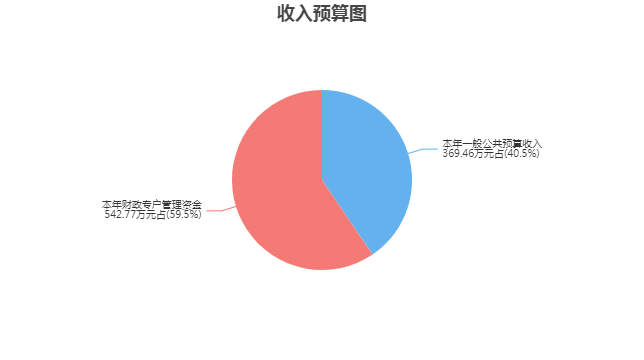 三、支出预算情况说明张家港市杨舍镇老年服务中心2023年支出预算合计912.23万元，其中：基本支出676.96万元，占74.21%；项目支出235.27万元，占25.79%；事业单位经营支出0万元，占0%；上缴上级支出0万元，占0%；对附属单位补助支出0万元，占0%。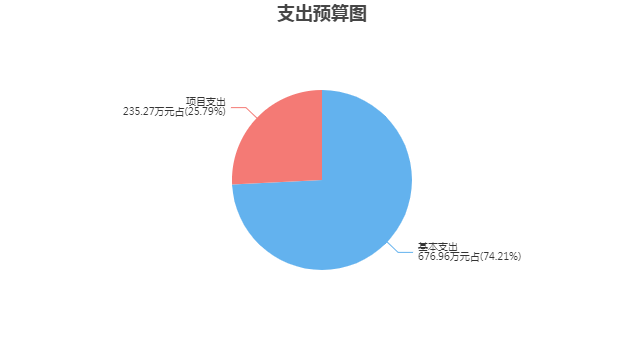 四、财政拨款收支预算总体情况说明张家港市杨舍镇老年服务中心2023年度财政拨款收、支总预算369.46万元。与上年相比，财政拨款收、支总计各增加26.96万元，增长7.87%。主要原因是大型维修及设备设施购置费用增加。五、财政拨款支出预算情况说明张家港市杨舍镇老年服务中心2023年财政拨款预算支出369.46万元，占本年支出合计的40.5%。与上年相比，财政拨款支出增加26.96万元，增长7.87%。主要原因是大型维修及设备设施购置费用增加。其中：（一）社会保障和就业支出（类）社会福利（款）老年福利（项）支出369.46万元，与上年相比增加26.96万元，增长7.87%。主要原因是大型维修及设备设施购置费用增加。六、财政拨款基本支出预算情况说明张家港市杨舍镇老年服务中心2023年度财政拨款基本支出预算268.67万元，其中：（一）人员经费268.67万元。主要包括：其他工资福利支出。（二）公用经费0万元。主要包括：无。七、一般公共预算支出预算情况说明张家港市杨舍镇老年服务中心2023年一般公共预算财政拨款支出预算369.46万元，与上年相比增加26.96万元，增长7.87%。主要原因是大型维修及设备设施购置费用增加。八、一般公共预算基本支出预算情况说明张家港市杨舍镇老年服务中心2023年度一般公共预算财政拨款基本支出预算268.67万元，其中：（一）人员经费268.67万元。主要包括：其他工资福利支出。（二）公用经费0万元。主要包括：无。九、一般公共预算“三公”经费、会议费、培训费支出预算情况说明张家港市杨舍镇老年服务中心2023年度一般公共预算拨款安排的“三公”经费预算支出中，因公出国（境）费支出0万元，占“三公”经费的0%；公务用车购置及运行维护费支出0万元，占“三公”经费的0%；公务接待费支出0万元，占“三公”经费的0%。具体情况如下：1．因公出国（境）费预算支出0万元，与上年预算数相同。2．公务用车购置及运行维护费预算支出0万元。其中：（1）公务用车购置预算支出0万元，与上年预算数相同。（2）公务用车运行维护费预算支出0万元，与上年预算数相同。3．公务接待费预算支出0万元，与上年预算数相同。张家港市杨舍镇老年服务中心2023年度一般公共预算拨款安排的会议费预算支出0万元，与上年预算数相同。张家港市杨舍镇老年服务中心2023年度一般公共预算拨款安排的培训费预算支出0万元，与上年预算数相同。十、政府性基金预算支出预算情况说明张家港市杨舍镇老年服务中心2023年政府性基金支出预算支出0万元。与上年预算数相同。十一、国有资本经营预算支出预算情况说明张家港市杨舍镇老年服务中心2023年国有资本经营预算支出0万元。与上年预算数相同。十二、一般公共预算机关运行经费支出预算情况说明2023年本单位一般公共预算机关运行经费预算支出0万元。与上年预算数相同。十三、政府采购支出预算情况说明2023年度政府采购支出预算总额0万元，其中：拟采购货物支出0万元、拟采购工程支出0万元、拟采购服务支出0万元。十四、国有资产占用情况说明本单位共有车辆0辆，其中，副部（省）级及以上领导用车0辆、主要领导干部用车0辆、机要通信用车0辆、应急保障用车0辆、执法执勤用车0辆、特种专业技术用车0辆、离退休干部用车0辆，其他用车0辆；单价50万元（含）以上的通用设备0台（套），单价100万元（含）以上的专用设备0台（套）。十五、预算绩效目标设置情况说明2023年度，本单位整体支出未纳入绩效目标管理，涉及财政性资金0万元；本单位共0个项目纳入绩效目标管理，涉及财政性资金合计0万元，占财政性资金(基本支出除外)总额的比例为0%。第四部分 名词解释一、财政拨款：单位从同级财政部门取得的各类财政拨款，包括一般公共预算拨款、政府性基金预算拨款、国有资本经营预算拨款。二、财政专户管理资金：缴入财政专户、实行专项管理的高中以上学费、住宿费、高校委托培养费、函大、电大、夜大及短训班培训费等教育收费。三、单位资金：除财政拨款收入和财政专户管理资金以外的收入，包括事业收入（不含教育收费）、上级补助收入、附属单位上缴收入、事业单位经营收入及其他收入（包含债务收入、投资收益等）。四、基本支出：指为保障机构正常运转、完成工作任务而发生的人员支出和公用支出。五、项目支出：指在基本支出之外为完成特定工作任务和事业发展目标所发生的支出。六、“三公”经费：指部门用一般公共预算财政拨款安排的因公出国（境）费、公务用车购置及运行维护费和公务接待费。其中，因公出国（境）费反映单位公务出国（境）的住宿费、旅费、伙食补助费、杂费、培训费等支出；公务用车购置及运行维护费反映单位公务用车购置费、燃料费、维修费、过路过桥费、保险费、安全奖励费用等支出；公务接待费反映单位按规定开支的各类公务接待（含外宾接待）支出。七、机关运行经费：指行政单位（含参照公务员法管理的事业单位）使用一般公共预算安排的基本支出中的日常公用经费支出，包括办公及印刷费、邮电费、差旅费、会议费、福利费、日常维修费、专用材料及一般设备购置费、办公用房水电费、办公用房取暖费、办公用房物业管理费、公务用车运行维护费及其他费用等。八、社会保障和就业支出(类)社会福利(款)老年福利(项)：反映对老年人提供福利服务方面的支出，包括为经济困难的高龄、失能等老年人提供基本养老服务保障的资金补助等支出。2023年度
张家港市杨舍镇老年服务中心
单位预算公开公开01表公开01表公开01表公开01表公开01表收支总表收支总表收支总表收支总表收支总表单位：张家港市杨舍镇老年服务中心单位：张家港市杨舍镇老年服务中心单位：张家港市杨舍镇老年服务中心单位：万元单位：万元收入收入支出支出支出项目预算数项目项目预算数一、一般公共预算拨款收入369.46一、一般公共服务支出一、一般公共服务支出二、政府性基金预算拨款收入二、外交支出二、外交支出三、国有资本经营预算拨款收入三、国防支出三、国防支出四、财政专户管理资金收入542.77四、公共安全支出四、公共安全支出五、事业收入五、教育支出五、教育支出六、事业单位经营收入六、科学技术支出六、科学技术支出七、上级补助收入七、文化旅游体育与传媒支出七、文化旅游体育与传媒支出八、附属单位上缴收入八、社会保障和就业支出八、社会保障和就业支出912.23九、其他收入九、社会保险基金支出九、社会保险基金支出十、卫生健康支出十、卫生健康支出十一、节能环保支出十一、节能环保支出十二、城乡社区支出十二、城乡社区支出十三、农林水支出十三、农林水支出十四、交通运输支出十四、交通运输支出十五、资源勘探工业信息等支出十五、资源勘探工业信息等支出十六、商业服务业等支出十六、商业服务业等支出十七、金融支出十七、金融支出十八、援助其他地区支出 十八、援助其他地区支出 十九、自然资源海洋气象等支出十九、自然资源海洋气象等支出二十、住房保障支出二十、住房保障支出二十一、粮油物资储备支出二十一、粮油物资储备支出二十二、国有资本经营预算支出二十二、国有资本经营预算支出二十三、灾害防治及应急管理支出二十三、灾害防治及应急管理支出二十四、预备费二十四、预备费二十五、其他支出二十五、其他支出二十六、转移性支出二十六、转移性支出二十七、债务还本支出二十七、债务还本支出二十八、债务付息支出二十八、债务付息支出二十九、债务发行费用支出二十九、债务发行费用支出三十、抗疫特别国债安排的支出三十、抗疫特别国债安排的支出本年收入合计912.23本年支出合计本年支出合计912.23上年结转结余年终结转结余年终结转结余收入总计912.23支出总计支出总计912.23公开02表公开02表公开02表公开02表公开02表公开02表公开02表公开02表公开02表公开02表公开02表公开02表公开02表公开02表公开02表公开02表公开02表公开02表公开02表收入总表收入总表收入总表收入总表收入总表收入总表收入总表收入总表收入总表收入总表收入总表收入总表收入总表收入总表收入总表收入总表收入总表收入总表收入总表单位：张家港市杨舍镇老年服务中心单位：张家港市杨舍镇老年服务中心单位：张家港市杨舍镇老年服务中心单位：张家港市杨舍镇老年服务中心单位：张家港市杨舍镇老年服务中心单位：张家港市杨舍镇老年服务中心单位：张家港市杨舍镇老年服务中心单位：张家港市杨舍镇老年服务中心单位：张家港市杨舍镇老年服务中心单位：张家港市杨舍镇老年服务中心单位：张家港市杨舍镇老年服务中心单位：张家港市杨舍镇老年服务中心单位：张家港市杨舍镇老年服务中心单位：万元单位：万元单位：万元单位：万元单位：万元单位：万元单位代码单位名称合计本年收入本年收入本年收入本年收入本年收入本年收入本年收入本年收入本年收入本年收入上年结转结余上年结转结余上年结转结余上年结转结余上年结转结余上年结转结余单位代码单位名称合计小计一般公共预算政府性基金预算国有资本经营预算财政专户管理资金事业收入事业单位经营收入上级补助收入附属单位上缴收入其他收入小计一般公共预算政府性基金预算国有资本经营预算财政专户管理资金单位资金合计合计912.23912.23369.46542.77  007001张家港市杨舍镇老年服务中心912.23912.23369.46542.77公开03表公开03表公开03表公开03表公开03表公开03表公开03表公开03表支出总表支出总表支出总表支出总表支出总表支出总表支出总表支出总表单位：张家港市杨舍镇老年服务中心单位：张家港市杨舍镇老年服务中心单位：张家港市杨舍镇老年服务中心单位：张家港市杨舍镇老年服务中心单位：张家港市杨舍镇老年服务中心单位：张家港市杨舍镇老年服务中心单位：万元单位：万元科目编码科目名称合计基本支出项目支出事业单位经营支出上缴上级支出对附属单位补助支出合计合计912.23676.96235.27208社会保障和就业支出912.23676.96235.27  20810社会福利912.23676.96235.27    2081002老年福利912.23676.96235.27公开04表公开04表公开04表公开04表财政拨款收支总表财政拨款收支总表财政拨款收支总表财政拨款收支总表单位：张家港市杨舍镇老年服务中心单位：张家港市杨舍镇老年服务中心单位：张家港市杨舍镇老年服务中心单位：万元收	入收	入支	出支	出项	目预算数项目预算数一、本年收入369.46一、本年支出369.46（一）一般公共预算拨款369.46（一）一般公共服务支出（二）政府性基金预算拨款（二）外交支出（三）国有资本经营预算拨款（三）国防支出二、上年结转（四）公共安全支出（一）一般公共预算拨款（五）教育支出（二）政府性基金预算拨款（六）科学技术支出（三）国有资本经营预算拨款（七）文化旅游体育与传媒支出（八）社会保障和就业支出369.46（九）社会保险基金支出（十）卫生健康支出（十一）节能环保支出（十二）城乡社区支出（十三）农林水支出（十四）交通运输支出（十五）资源勘探工业信息等支出（十六）商业服务业等支出（十七）金融支出（十八）援助其他地区支出 （十九）自然资源海洋气象等支出（二十）住房保障支出（二十一）粮油物资储备支出（二十二）国有资本经营预算支出（二十三）灾害防治及应急管理支出（二十四）预备费（二十五）其他支出（二十六）转移性支出（二十七）债务还本支出（二十八）债务付息支出（二十九）债务发行费用支出（三十）抗疫特别国债安排的支出二、年终结转结余收入总计369.46支出总计369.46公开05表公开05表公开05表公开05表公开05表公开05表公开05表财政拨款支出表（功能科目）财政拨款支出表（功能科目）财政拨款支出表（功能科目）财政拨款支出表（功能科目）财政拨款支出表（功能科目）财政拨款支出表（功能科目）财政拨款支出表（功能科目）单位：张家港市杨舍镇老年服务中心单位：张家港市杨舍镇老年服务中心单位：张家港市杨舍镇老年服务中心单位：张家港市杨舍镇老年服务中心单位：张家港市杨舍镇老年服务中心单位：张家港市杨舍镇老年服务中心单位：万元科目编码科目名称合计基本支出基本支出基本支出项目支出科目编码科目名称合计小计人员经费公用经费项目支出合计合计369.46268.67268.67100.79208社会保障和就业支出369.46268.67268.67100.79  20810社会福利369.46268.67268.67100.79    2081002老年福利369.46268.67268.67100.79公开06表公开06表公开06表公开06表公开06表财政拨款基本支出表（经济科目）财政拨款基本支出表（经济科目）财政拨款基本支出表（经济科目）财政拨款基本支出表（经济科目）财政拨款基本支出表（经济科目）单位：张家港市杨舍镇老年服务中心单位：张家港市杨舍镇老年服务中心单位：张家港市杨舍镇老年服务中心单位：张家港市杨舍镇老年服务中心单位：万元部门预算支出经济分类科目部门预算支出经济分类科目本年财政拨款基本支出本年财政拨款基本支出本年财政拨款基本支出科目编码科目名称合计人员经费公用经费合计合计268.67268.67301工资福利支出268.67268.67  30199其他工资福利支出268.67268.67公开07表公开07表公开07表公开07表公开07表公开07表公开07表一般公共预算支出表一般公共预算支出表一般公共预算支出表一般公共预算支出表一般公共预算支出表一般公共预算支出表一般公共预算支出表单位：张家港市杨舍镇老年服务中心单位：张家港市杨舍镇老年服务中心单位：张家港市杨舍镇老年服务中心单位：张家港市杨舍镇老年服务中心单位：张家港市杨舍镇老年服务中心单位：张家港市杨舍镇老年服务中心单位：万元科目编码科目名称合计基本支出基本支出基本支出项目支出科目编码科目名称合计小计人员经费公用经费项目支出合计合计369.46268.67268.67100.79208社会保障和就业支出369.46268.67268.67100.79  20810社会福利369.46268.67268.67100.79    2081002老年福利369.46268.67268.67100.79公开08表公开08表公开08表公开08表公开08表一般公共预算基本支出表一般公共预算基本支出表一般公共预算基本支出表一般公共预算基本支出表一般公共预算基本支出表单位：张家港市杨舍镇老年服务中心单位：张家港市杨舍镇老年服务中心单位：张家港市杨舍镇老年服务中心单位：张家港市杨舍镇老年服务中心单位：万元部门预算支出经济分类科目部门预算支出经济分类科目本年一般公共预算基本支出本年一般公共预算基本支出本年一般公共预算基本支出科目编码科目名称合计人员经费公用经费合计合计268.67268.67301工资福利支出268.67268.67  30199其他工资福利支出268.67268.67公开09表公开09表公开09表公开09表公开09表公开09表公开09表公开09表一般公共预算“三公”经费、会议费、培训费支出表一般公共预算“三公”经费、会议费、培训费支出表一般公共预算“三公”经费、会议费、培训费支出表一般公共预算“三公”经费、会议费、培训费支出表一般公共预算“三公”经费、会议费、培训费支出表一般公共预算“三公”经费、会议费、培训费支出表一般公共预算“三公”经费、会议费、培训费支出表一般公共预算“三公”经费、会议费、培训费支出表单位：张家港市杨舍镇老年服务中心单位：张家港市杨舍镇老年服务中心单位：张家港市杨舍镇老年服务中心单位：张家港市杨舍镇老年服务中心单位：张家港市杨舍镇老年服务中心单位：张家港市杨舍镇老年服务中心单位：万元单位：万元“三公”经费合计因公出国（境）费公务用车购置及运行维护费公务用车购置及运行维护费公务用车购置及运行维护费公务接待费会议费培训费“三公”经费合计因公出国（境）费小计公务用车购置费公务用车运行维护费公务接待费会议费培训费0.000.000.000.000.000.000.000.00公开10表公开10表公开10表公开10表公开10表政府性基金预算支出表政府性基金预算支出表政府性基金预算支出表政府性基金预算支出表政府性基金预算支出表单位：张家港市杨舍镇老年服务中心单位：张家港市杨舍镇老年服务中心单位：张家港市杨舍镇老年服务中心单位：张家港市杨舍镇老年服务中心单位：万元科目编码科目名称本年政府性基金预算支出本年政府性基金预算支出本年政府性基金预算支出科目编码科目名称合计基本支出项目支出合计公开11表公开11表公开11表公开11表公开11表国有资本经营预算支出预算表国有资本经营预算支出预算表国有资本经营预算支出预算表国有资本经营预算支出预算表国有资本经营预算支出预算表单位：张家港市杨舍镇老年服务中心单位：张家港市杨舍镇老年服务中心单位：张家港市杨舍镇老年服务中心单位：张家港市杨舍镇老年服务中心单位：万元项    目项    目本年支出合计基本支出  项目支出功能分类科目编码科目名称本年支出合计基本支出  项目支出栏次栏次123合计合计公开12表公开12表公开12表公开12表一般公共预算机关运行经费支出预算表一般公共预算机关运行经费支出预算表一般公共预算机关运行经费支出预算表一般公共预算机关运行经费支出预算表单位：张家港市杨舍镇老年服务中心单位：张家港市杨舍镇老年服务中心单位：张家港市杨舍镇老年服务中心单位：万元科目编码科目名称机关运行经费支出机关运行经费支出合计合计公开13表公开13表公开13表公开13表公开13表公开13表公开13表公开13表公开13表公开13表政府采购支出表政府采购支出表政府采购支出表政府采购支出表政府采购支出表政府采购支出表政府采购支出表政府采购支出表政府采购支出表政府采购支出表单位：张家港市杨舍镇老年服务中心单位：张家港市杨舍镇老年服务中心单位：张家港市杨舍镇老年服务中心单位：张家港市杨舍镇老年服务中心单位：张家港市杨舍镇老年服务中心单位：万元采购品目大类专项名称经济科目采购品目名称采购组织形式资金来源资金来源资金来源资金来源总计采购品目大类专项名称经济科目采购品目名称采购组织形式一般公共预算资金政府性基金其他资金上年结转和结余资金总计合计